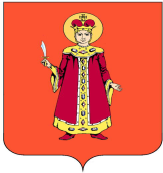 АДМИНИСТРАЦИЯ  ИЛЬИНСКОГО СЕЛЬСКОГО ПОСЕЛЕНИЯУГЛИЧСКОГО МУНИЦИПАЛЬНОГО РАЙОНА  ЯРОСЛАВСКОЙ ОБЛАСТИП О С Т А Н О В Л Е Н И Е«О  присвоении адреса объектам адресации»            В целях обеспечения формирования единого адресного пространства на территории Ильинского сельского поселения Угличского муниципального района, руководствуясь Федеральным законом от 06.10.2003 № 131-ФЗ «Об общих принципах организации местного самоуправления в Российской Федерации», постановлением Правительства Российской Федерации от 19.11.2014 № 1221 «Об утверждении Правил присвоения, изменения и аннулирования адресов», Приказом Минфина России от 5.11.2015г. N 171н «Об утверждении Перечня элементов планировочной структуры, элементов улично-дорожной сети, элементов объектов адресации, типов зданий (сооружений), помещений, используемых в качестве реквизитов адреса и Правил сокращенного наименования адресообразующих элементов», Администрация Ильинского сельского поселения             ПОСТАНОВЛЯЕТ:            1.  Присвоить объектам адресации - земельному участку, общей площадью 1546 кв.м., категория земель: земли населенных пунктов, разрешенное использование: для ведения личного подсобного хозяйства, с кадастровым номером: 76:16:010726:12, а так же  жилому дому, площадь 85,4 кв.м., с кадастровым номером 76:16:010726:96 расположенному на данном земельном участке, следующие единые адреса:             1.1. Российская Федерация, Ярославская область, Угличский муниципальный район, Ильинское сельское поселение, д.Щипнево, участок 2.            1.2. Российская Федерация, Ярославская область, Угличский муниципальный район, Ильинское сельское поселение, д.Щипнево, дом 2.             2. Решение о присвоении единого адреса принято на основании следующих документов, предоставленных Заявителем, Чужовым Василием Васильевичем.            2.1.  Заявления о присвоении адреса объекту адресации или аннулирования его адреса от 10.12.2019г. № 722/12/2019.             2.2. Свидетельство о государственной регистрации права на земельный участок от 06.04.2016г.            2.3.  Свидетельство о государственной регистрации права на жилой дом от 06.04.2016г.            3. Рекомендовать Заявителю, с учётом присвоенного адреса, привести правоустанавливающие документы в соответствие с законодательством  РФ.            4.  Контроль за исполнением настоящего постановления возложить на Заместителя Главы администрации Паску А.П.            5.   Настоящее постановление вступает в силу с даты его подписания. Глава Ильинского сельского поселения:                               Н.И. Поддубнаяот11.12. 2019 г.№141